  Мастер – класс: «Дидактическая игра средство развития самостоятельной игровой деятельности»Тема: «Культура поведения».Цель: познакомить детей с правилами этикета в игровой форме, научить применять эти правила в повседневной жизни. Задачи:  - формировать  у детей представления о нравственных нормах отношений с окружающими: воспитывать культуру общения; - умение выражать свои отношения к окружающим, проявлять к ним уважение.Ход игры: Ведущая: Добрый день взрослые и дети!Ребята, вспомните сказку про деревянного мальчика. Как называется эта сказка?Дети: Буратино.Ведущая: Я предлагаю посмотреть отрывки из этой сказки.     (взрослые и дети смотрят отрывки из мультфильма) Ведущая: Ребята скажите, вам  понравилось  как вёл себя Буратино? Что он делал не правильно? Как можно объяснить его поведение? Дети: Плохо себя вёл, не культурно, обидел мудрого сверчка.  Ведущая: Вот сегодня мы с вами научимся правильному поведению в           обществе, то есть этикету.      Что же такое этикет?    В/р: Это культура поведения. Ведущая: В общем правильно. Этикет – это умение жить и вести себя правильно в обществе. Как часто мы забываем  или не умеем себя вести в обществе. И вот сегодня я предлагаю вам дидактическую игру, которая поможет нам научиться в игровой  форме  правильно себя вести в различных ситуациях.Рассмотрим  5 самых распространенных ситуаций: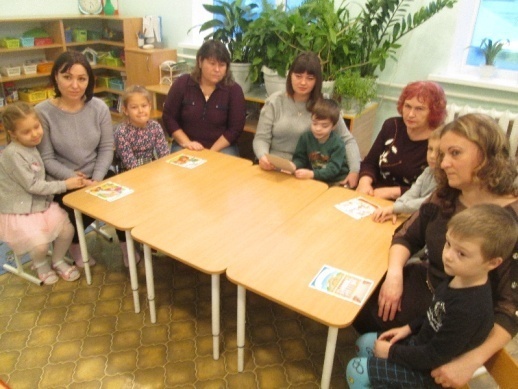 1. Вы идёте в театр.                                                                          2.Вас пригласили в гости. 3.Правила поведения в транспорте.4. Как вести себя дома.5.Как вести себя во дворе.У меня в руках  5 больших карт и  5 команд  (ведущий раскладывает большие карты командам), маленькие карточки я перемешиваю и кладу их на середину стола. Вы должны выбрать правильные ответы и выложить около большой карты. Будьте внимательны: если на карточке правильное поведение героев то половинки кружочков должны совпадать, а в случае не допустимого поведения персонажей, карточки откладываются в сторону. (Команды выполняют задание, ведущий наблюдает) 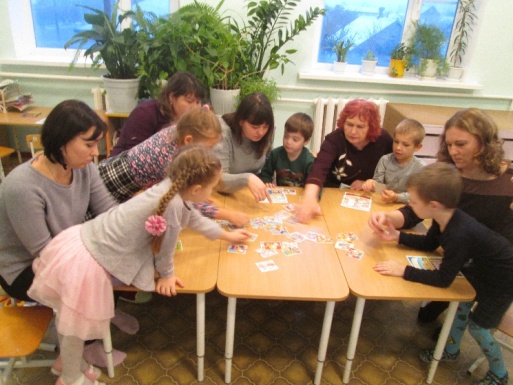  После того, как игроки выполнили задание:Ведущая: А теперь я предлагаю каждой команде проанализировать сюжеты на своих карточках, а так же дать оценку поведению персонажей на отложенных карточках.(ответы игроков)Ведущая: Всем спасибо!  Вы быстро и правильно справились с этим заданием, и надеюсь, поняли, как важно правильно вести себя в обществе. И за это каждая команда получит медали.